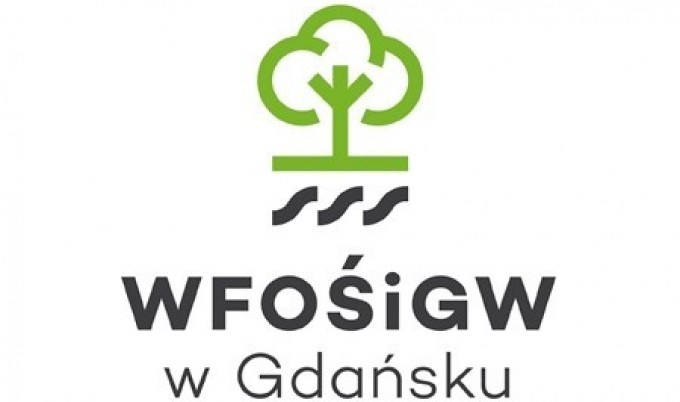 „ABC o azbeście”Co to jest azbest? Azbest  jest to nazwa handlową włóknistych materiałów naturalnie występujących w przyrodzie. Pod względem chemicznym są to uwodnione krzemiany magnezu, sodu, wapnia lub żelaza. Cechą charakterystyczną azbestu jest jego włóknista budowa i odporność na bardzo wysokie temperatury (temperatura rozkładu azbestu białego – chryzotylu, wynosi 1500-1550 oC). Istnieje sześć odmian azbestu, różniących się między sobą składem chemicznym oraz rodzajem włókien. Największe znaczenie przemysłowe w Polsce miał azbest biały – chryzotyl (95% udziału w ogólnej masie stosowanych materiałów azbestowych w Polsce), rzadziej stosowane aczkolwiek bardziej szkodliwe dla zdrowia są: Azbest niebieski – krokidolit – stosowany w Polsce do połowy lat 80 ubiegłego wieku,Azbest brązowy – amozyt – bardzo rzadko stosowany w Polsce.Szkodliwe działanie azbestu: Azbest jest zaliczany do substancji rakotwórczych dla człowieka. Szkodliwość azbestu tkwi w jego strukturze, włókna azbestu są najcieńszymi włóknami występującymi w przyrodzie. Są praktycznie niezniszczalne, a ich kumulowanie w płucach powoduje zwykle po kilkunastu latach pojawienie się chorób azbesto-zależnych: pylicy azbestowej, raka płuc, zmian opłucnych, międzybłonniaka opłucnej. Włókna azbestu przedostają się do powietrza atmosferycznego w wyniku korozji materiałów, przyśpieszonej przez kwaśne deszcze i inne chemiczne zanieczyszczenia powietrza, jak i działalność człowieka – niewłaściwe składowanie na tzw. „dzikich wysypiskach”. Chorobotwórcze działanie azbestu jest wynikiem wdychania włókien zawieszonych w powietrzu. Na występowanie i typ chorób wpływa rodzaj azbestu, wymiary włókien oraz stężenie włókien i czas trwania narażenia. Zagrożenie ze strony azbestu jest przez ludzi bagatelizowane ze względu na mikroskopijną wielkość włókien (nie widoczne dla oka ludzkiego) oraz długotrwały i utajony rozwój chroby. Pierwsze objawy choroby mogą się ujawnić po 20 a nawet 40 latach od pierwszego kontaktu z pyłem azbestowym. Po ujawieniu się nowotwór rozwija się gwałtownie – od wystąpienia objawów do śmierci upływa nie więcej niż 2 lata. Założenia „Program Oczyszczania Kraju z Azbestu” na lata 2009 -2032:W dniu 14 lipca 2009r. Rada Ministrów podjęła uchwałę w sprawie ustanowienia programu wieloletniego pn. : Program Oczyszczania Kraju z Azbestu na lata 2009-2032” – dokumentu, który zastąpi dotychczas obowiązujący program usuwania azbestu i wyrobów zawierających azbest stosowanych na terytorium Polski. 
Główne cele programu to: Usunięcie i unieszkodliwienie wyrobów zawierających azbest;Minimalizacja negatywnych skutków zdrowotnych spowodowanych obecnością azbestu na terytorium kraju;Likwidacja szkodliwego oddziaływania azbestu na środowisko. Cele Programu będą realizowane sukcesywnie aż do roku 2032, w którym zakładane jest oczyszczenia kraju z azbestu. Informacje dotyczące usuwania azbestu, np. zmiany legislacyjne, zródła finansowania projektów związanych z azbestem znajdują się na stronie internetowej serwisu internetowego Ministerstwa Gospodarki: http://www.mg.gov.pl/Bezpieczenstwo+gospodarcze/Program+Oczyszczania+Kraju+z+AzbestuWięcej informacji dotyczących usuwania azbestu można znaleźć na stronach:Broszura Co z tym Azbestem?www.gajanet.plBaza azbestowa:www.bazaazbestu.com.plWojewódzki Fundusz Ochrony Środowiska i Gospodarki Wodnej w Gdańsku:www.wfos.gdansk.pl„Azbestowe archiwum”Informacja o zadaniach z zakresu usuwania wyrobów zawierających azbest zrealizowanych przez Gminę Stary Targ w lata ubiegłych: Punkt informacyjny:Zakres udzielanych informacji:Szkodliwość azbestuZasady bezpiecznego usuwania wyrobów zawierających azbestMożliwość i zasady uzyskania dofinansowania na działania związane z usuwaniem wyrobów zawierających azbestW punkcie informacyjnym przyjmowane są zgłoszenia od mieszkańców zainteresowanych uzyskaniem dofinansowania na zadania związane z usuwaniem wyrobów zawierających azbest, a także: Informacje o naborach zgłoszeń;Zasady przeprowadzonego naboruPotrzebne dokumenty do pobrania lub podane miejsce do ich pobieraniaDane kontaktowe:Urząd Gminy w Starym Targu ul. Główna 20, 82-410 Stary Targ, pokój nr 4, tel. (55) 640-50-50 wew. 13, e-mail: projekty@gminastarytarg.plSpotkanie i materiały informacyjne: Spotkanie edukacyjne z mieszkańcami Gminy Stary Targ dotyczące usuwania azbestu nie odbyło się w związku z panującą obecnie trudną sytuacją wywołaną przez COVID-19. Wszyscy interesanci mogą zasięgnąć informacji w Urzędzie Gminy Stary Targ po wcześniejszym telefonicznym  umówieniu spotkania.Inne działania edukacyjno – informacyjne: Materiały informacyjne dotyczące azbestu można uzyskać w siedzibie Urzędu Gminy Stary Targ, ul. Główna 20, 82-410 Stary Targ (pokój nr 4). RokNazwa zadaniaKosztkwalifikowanyzadaniaKwota dotacji zWFOŚiGWw GdańskuIlość odpadów poddanych unieszkodliwieniu [Mg]2007Program usuwania azbestu z terenu Gminy Stary Targ13 000,20zł6 500,00zł15,52008Unieszkodliwianie odpadów azbestowo-cementowych z terenu gminy Stary Targ13 999,07zł6 999,54zł11,02009Unieszkodliwianie odpadów azbestowo-cementowych z terenu gminy Stary Targ w roku 20099 447,00zł4724,00zł4,82010Usuwanie wyrobów zawierających azbest z terenu Gminy Stary Targ35 714,79zł24 988,00zł18,62011Usuwanie wyrobów zawierających azbest z terenu Gminy Stary Targ – edycja 201114 850,00zł10 395,00zł9,92012Usuwanie wyrobów zawierających azbest z terenu Gminy Stary Targ – edycja 201229 861,00zł20 901,00zł17,7552013Usuwanie wyrobów zawierających azbest z terenu Gminy Stary Targ – edycja 20139 896,00zł6 926,00zł12,372014Usuwanie wyrobów zawierających azbest z terenu Gminy Stary Targ – edycja 20144 336,00zł4 204,00zł6,0692015Usuwanie wyrobów zawierających azbest z terenu Gminy Stary Targ – edycja 201510 312,00zł8765,20zł12,892017Usuwanie wyrobów zawierających azbest z terenu Gminy Stary Targ – edycja 202044836,0020673,0036,00